Université Abou Bekr Bel Kaïd Tlemcen                    Année : 2ème Année License      Faculté de Technologie                                                Option : Energie Renouvelable  Département de Génie Mécanique                               Module : Transfert de Chaleur   Juillet 2019                                                                   Durée: 1h 30min Examen Final: Transfert de chaleurQuestions de compréhensionDonnez pour chaque numéro dans le diagramme ci-dessous la bonne méthode de transfert de chaleur (1.5 pt).A quoi correspond un transfert thermique convectif ?   (1.5 pt)Dans la suit, quelle méthode de transfert thermique est appliquée ? (2 pts)Méthode de transfert de chaleur pouvant traverser un espace vide.Un ventilateur soufflant de l'air qui vous refroidit.Se bruler la main en touchant un fourneau chaud.Soleil réchauffant la surface de la terre.Exercice 1: (6 pts)	Un prototype d'un réacteur nucléaire dont la chambre de combustion est sous forme d'un tube en aluminium mince de rayon R = 8 mm est rempli de matériaux nucléaire. la température à la surface est 227°C. La puissance de combustible est de 6,5 .107 W/m3et sa conductivité thermique est de 2,5 W/mK. 	Montrer que la température à l'intérieur de la chambre peut être exprimer par la relation suivante :Exercice 2 (9 pts)	Dans une conduite horizontale  en acier (λ 1  = 46 W/mK) de diamètre D1/D2 = 50/52 mm se déplace de l'eau (liquide) à la vitesse  U = 0, 15 m/s. Sa température  moyenne  Tf =  100 °C. La conduite est calorifugée à l'amiante (λ2 = 0.116 W/mK), le diamètre extérieur de l'isolation et la température de la surface extérieure de la conduite sont D3 = 89 mm  et Tp = 40 °C, respectivement. Si on suppose que l'écoulement d'eau est pleinement développé le long de la conduite, Calculer:1) Les pertes de chaleur par  1 m de longueur, 2) Les températures aux interfaces de la conduite et du calorifuge. 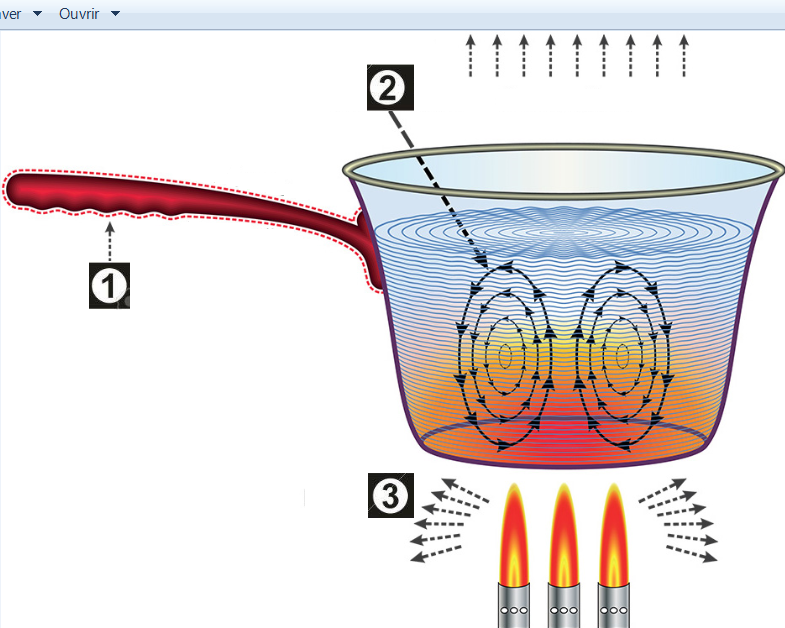 